Welding saddle with O-ring gasket SR 100-160Packing unit: 1 pieceRange: K
Article number: 0055.0443Manufacturer: MAICO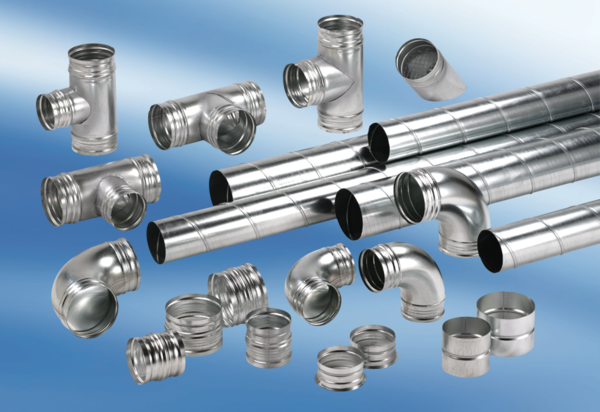 